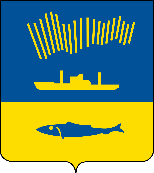 АДМИНИСТРАЦИЯ ГОРОДА МУРМАНСКАП О С Т А Н О В Л Е Н И Е  22.08.2022                                                                                                        №  2360 В соответствии со статьей 78 Бюджетного кодекса Российской Федерации, постановлением Правительства Российской Федерации                            от 18.09.2020 № 1492 «Об общих требованиях к нормативным правовым актам, муниципальным правовым актам, регулирующим предоставление субсидий, в том числе грантов в форме субсидий, юридическим лицам, индивидуальным предпринимателям, а также физическим лицам - производителям товаров, работ, услуг, и о признании утратившими силу некоторых актов Правительства Российской Федерации и отдельных положений некоторых актов Правительства Российской Федерации», в целях реализации мероприятий муниципальной программы города Мурманска «Жилищно-коммунальное хозяйство» на 2018 - 2024 годы, утвержденной постановлением администрации города Мурманска от 13.11.2017 № 3605, п о с т а н о в л я ю: 1. Внести в порядок предоставления субсидии на финансовое обеспечение затрат по содержанию и текущему ремонту многоквартирных домов, утвержденный постановлением администрации города Мурманска               от 05.06.2013 № 1380 (в ред. постановлений от 13.09.2013 № 2397, от 11.07.2014 № 2243, от 10.07.2015 № 1876, от 19.08.2015 № 2260, от 26.05.2016 № 1456,      от 05.12.2016 № 3697, от 03.08.2017 № 2558, от 27.02.2018 № 483, от 25.04.2019 № 1542, от 10.02.2020 № 316, от 26.06.2020 № 1471, от 09.04.2021 № 938,                от 21.05.2021 № 1342, от 17.12.2021 № 3264, от 31.01.2022 № 213, от 11.07.2022 № 1906) (далее – Порядок), следующие изменения:- в абзаце 6 пункта 1.1 раздела 1 слова «по Соглашению о предоставлении Субсидии на финансовое обеспечение затрат, связанных с выработкой и подачей тепловой энергии в горячей воде муниципальными котельными» заменить словами «по Соглашению о предоставлении Субсидии на финансовое обеспечение затрат по содержанию и текущему ремонту многоквартирных домов». 2. Отделу информационно-технического обеспечения и защиты информации администрации города Мурманска (Кузьмин А.Н.) разместить настоящее постановление на официальном сайте администрации города Мурманска в сети Интернет.3. Редакции газеты «Вечерний Мурманск» (Хабаров В.А.) опубликовать настоящее постановление.4. Настоящее постановление вступает в силу со дня официального опубликования.5. Контроль за выполнением настоящего постановления возложить на первого заместителя главы администрации города Мурманска Доцник В.А.Глава администрации города Мурманска                                                                       Ю.В. Сердечкин